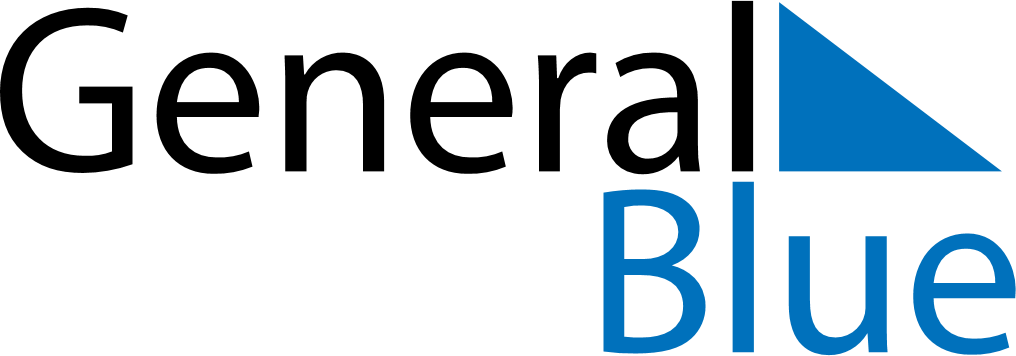 January 2025January 2025January 2025January 2025IcelandIcelandIcelandSundayMondayTuesdayWednesdayThursdayFridayFridaySaturday12334New Year’s Day56789101011Epiphany12131415161717181920212223242425BóndadagurBóndadagur26272829303131